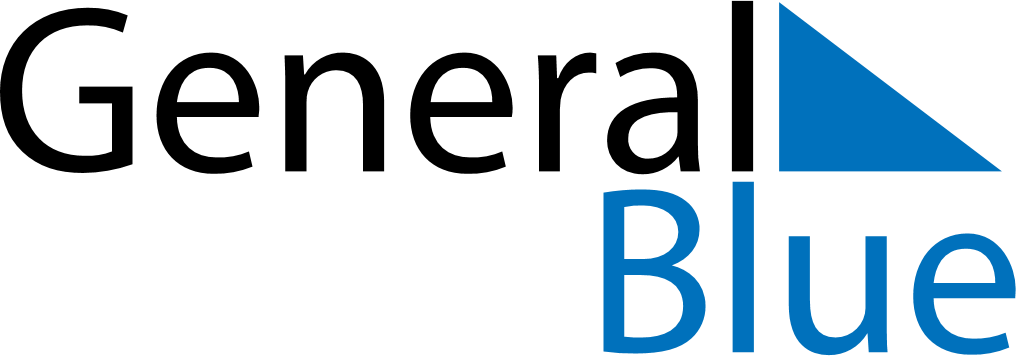 May 2028May 2028May 2028May 2028El SalvadorEl SalvadorEl SalvadorSundayMondayTuesdayWednesdayThursdayFridayFridaySaturday1234556Labour Day7891011121213Soldier’s DayMother’s Day1415161718191920212223242526262728293031